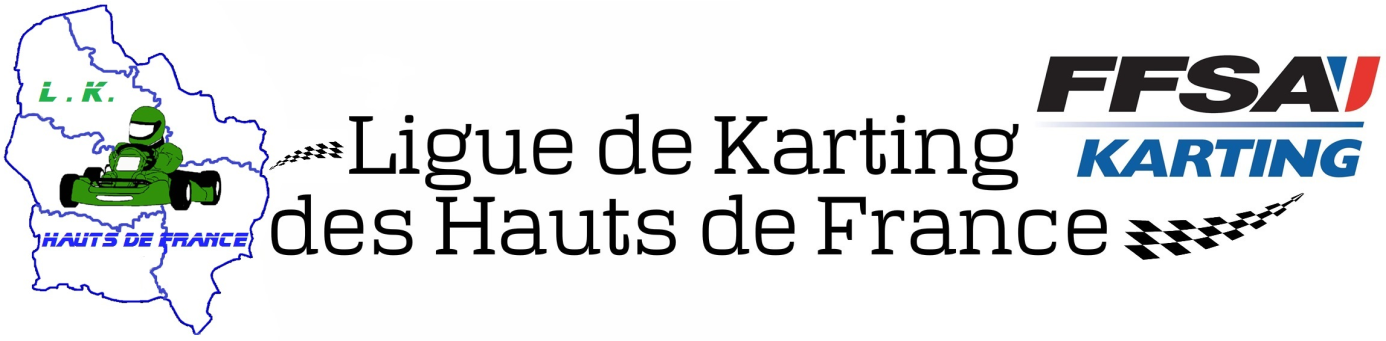 BULLETIN D’ENGAGEMENTCOURSE « CLUBS » ARVILLERS : 18 Octobre 2020Nom :.................................................... Prénom :.............................. Date de naissance :……………………..ASK :...................................... Tél :..............................     Mail :…………………………………….@...................Adresse : …………………………………………………………………………………………………………………..                 …………………………………………………………………………………………………………………….N° de licence concurrent :.........................................................N° souhaité :……….  Transpondeur : perso( n° …………………) ou ligue (1), si ligue : ancien ou nouveau (1)Rayer la mention inutileCATEGORIE (cocher votre catégorie ci-dessous)La priorité est donnée à la catégorie « OPEN Moteur sans boite de vitesse ».La catégorie « OPEN Moteur avec boite de vitesse » ne sera ouverte qu’en cas d’un nombre suffisant de préinscrits.Droit d’engagement à la course : 85 € et chèque de caution de 250 € si prêt de transpondeur, restitué en fin de journéeEntrainement libre gratuit le samedi ( compris dans le tarif), mais non obligatoire. Les horaires d’entrainement du samedi seront imbriqués dans les horaires du championnat.Chèque(s) à l’ordre de « Ligue de karting des hauts de France » à joindre à votre inscription Votre licence entrainement NECC…. vous permettra de participer à notre épreuve                                               ou Une licence TPNCCK au tarif de 42 € est disponible sur place. Vous devez être en possession d’un certificat médicalMerci de retourner ce document complété par mail à Patrice CANDAS « pcandarolo72@orange.fr » au plus vite comme préinscription, puis de retourner votre inscription avec le règlement financier obligatoire à l’adresse ci-dessous. Date limite d’inscription définitive le 10 Octobre 2020.                                    Patrice CANDAS                                    9 route d’Houplin                                  59147 GONDECOURTOPEN Moteur sans Boite de vitesseOPEN Moteur avec Boite de vitesseRotax , DD2, KFS, etc …….KZ ……..                        Sera présent le samedi                      Sera absent le samedi